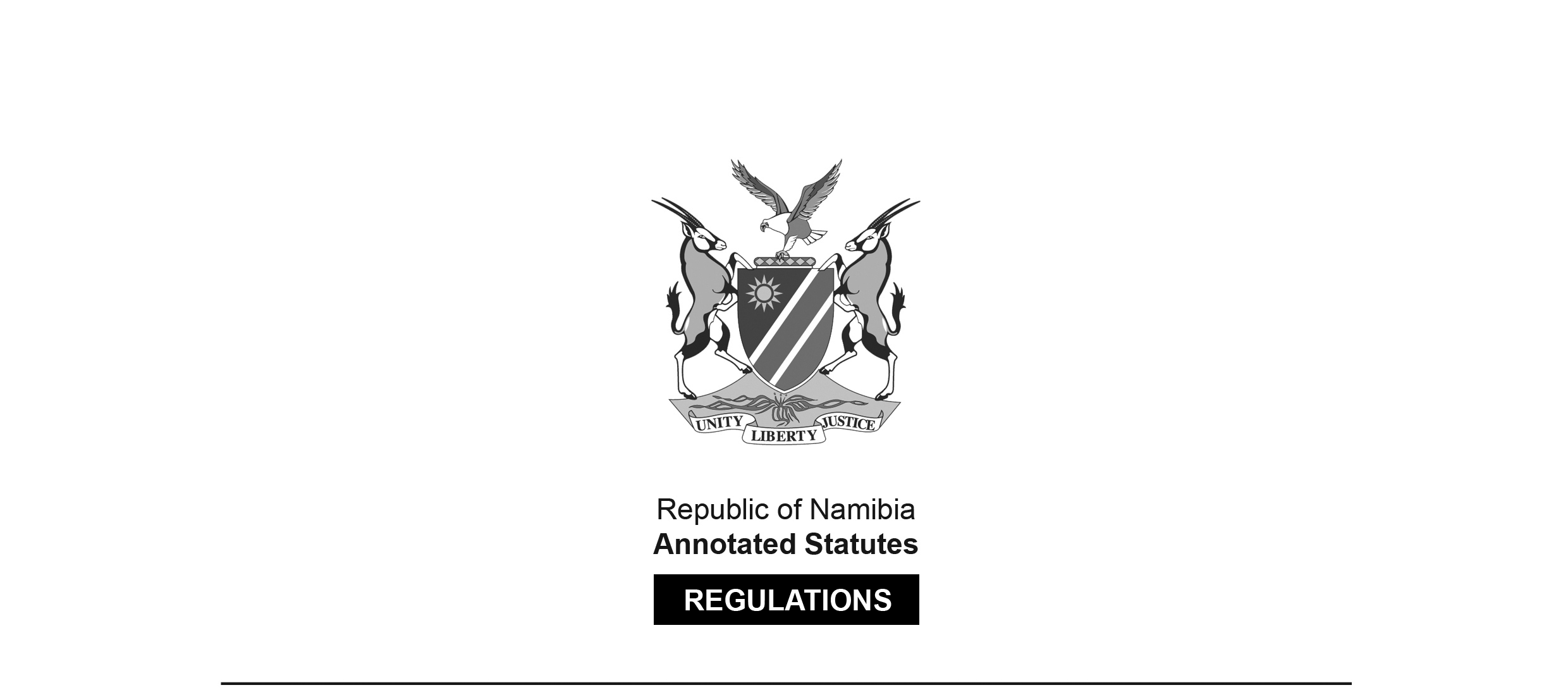 REGULATIONS MADE IN TERMS OFAllied Health Professions Act 7 of 2004section 55Regulations relating to Minimum Requirements of Study for Registration as Medical Laboratory ScientistGovernment Notice 295 of 2015(GG 5899)came into force on date of publication: 14 November 2015The Government Notice which publishes these regulations notes that they were 
made on the recommendation of the Allied Health Professions Council of Namibia. ARRANGEMENT OF REGULATIONS1.	Definitions2. 	Minimum qualifications required for registration as a medical laboratory scientist3. 	Recognition of qualification by CouncilDefinitions1.	In these regulations, a word or expression to which a meaning has been assigned in the Act , has that meaning and unless the context indicates otherwise -“Biomedical Science and Medical Biomedical Laboratory Science” has a corresponding meaning as the profession Medical Laboratory Science;“Medical Laboratory Scientist” means any person registered to practice the profession of medical laboratory science, to which profession the Act was applied by Government Notice No. 87 published in the Gazette on 15 April 2013; and“the Act” means the Allied Health Professions Act, 2004 (Act No. 7 of 2004).Minimum qualifications required for registration as a medical laboratory scientist2.	(1)	Subject to compliance with the other requirements prescribed by or under the Act, a person who is the holder of any of the following qualifications may be registered by the Council as a Medical Laboratory Scientist :(a)	Bachelor Degree in Medical Laboratory Science; and(b)	Bachelor Degree Health Sciences in Medical Laboratory Science (BHSc).(2)	The qualification referred to in subregulation (1) must have been obtained from the Polytechnic of Namibia and the Cape Peninsula University of Technology.(3)	A person who is not the holder of a qualification prescribed by subregulation (1), may be registered -(a)	as a medical laboratory scientist, subject to regulation 3 and in	compliance with other requirements prescribed by or under the Act; or(b)	if he or she is the holder of a Bachelors Degree in Medical Laboratory Science, awarded after receiving full time education, tuition and training for a period of four years at an educational institution approved by the Council, subject to subregulation (5) of this regulation and to regulation 3 of the Regulations.(4)	A person who is the holder of a Bachelor of Science in Medical Technology or Bachelor of Technology may be transit to the register of Medical Laboratory Scientist.(5)	The education, tuition and training for the degree referred to in subregulation (3) must include, to the satisfaction of the Council education, tuition and training relating to medical laboratory science, in the main subjects of -(a)	not less than 190 hours of tuition in anatomy and physiology;(b)	not less than 80 hours tuition in chemistry;(c)	not less than 80 hours tuition in physics;(d)	not less than 80 hours of tuition in biostatistics;(e)	not less than 100 hours of tuition in the introduction to laboratory medicine;(f)	not less than 80 hours of tuition in biochemistry;(g)	not less than 80 hours of tuition in immunology;(h)	not less than 100 hours of tuition in pathophysiology or integrated clinical pathology;(i)	not less than 300 hours of tuition in microbiology;(j)	not less than 300 hours of tuition in chemical pathology or clinical chemistry:(k)	not less than 200 hours of tuition in anatomical or cellular pathology;(l)	not  less  than  80  hours  of  tuition  in  blood  transfusion  technology  or immunohaematology;(m)	not less than 250 hours of tuition in haematology;(n)	not less than 900 hours of experiential learning in laboratory practice covering the disciplines of microbiology, chemical pathology, haematology including blood transfusion, serology and cellular pathology;(o)	not less than 400 notional learning hours in research methodology and an ensuing mini-thesis; and(p)	not less than 80 hours of tuition in molecular diagnostics.(6)	The Council may register a person who complies with subregulations (3) and (5) as a medical laboratory scientist, if the qualification on which that person relies for registration as a medical laboratory scientist is recognised by the Council under regulation 3.Recognition of qualification by Council3.	For the purpose of the registration of a person as a medical laboratory scientist, the Council may recognise, a qualification referred to in subregulation (2) of regulation 2, if -(a)	the educational institution at which that person obtained that qualification is approved by the Council for that purpose;(b)	the registration authority responsible for the registration of a person to practise as a medical laboratory scientist in the country in which that person obtained that qualification, recognises that qualification for registration to practise as a medical laboratory scientist in that country; and(c)	that person complies with the other requirements for registration as a medical laboratory scientist prescribed by or under the Act.